Meeting Agenda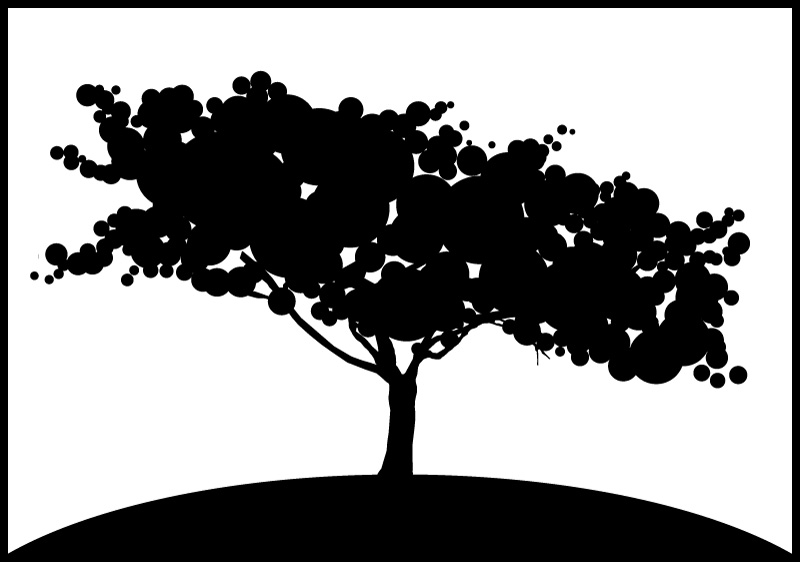 Washington Park Association Of Hudson County www.wpanj.org   Meeting AgendaWashington Park Association Of Hudson County www.wpanj.org   Meeting AgendaWashington Park Association Of Hudson County www.wpanj.org   Meeting AgendaWashington Park Association Of Hudson County www.wpanj.org   Meeting AgendaWashington Park Association Of Hudson County www.wpanj.org   Meeting AgendaWashington Park Association Of Hudson County www.wpanj.org   Meeting AgendaWashington Park Association Of Hudson County www.wpanj.org   Meeting AgendaWashington Park Association Of Hudson County www.wpanj.org   Date:         3/7/2010Date:         3/7/2010Date:         3/7/2010Meeting AgendaWashington Park Association Of Hudson County www.wpanj.org   Meeting AgendaWashington Park Association Of Hudson County www.wpanj.org   Meeting AgendaWashington Park Association Of Hudson County www.wpanj.org   Meeting AgendaWashington Park Association Of Hudson County www.wpanj.org   Meeting AgendaWashington Park Association Of Hudson County www.wpanj.org   Meeting AgendaWashington Park Association Of Hudson County www.wpanj.org   Meeting AgendaWashington Park Association Of Hudson County www.wpanj.org   Meeting AgendaWashington Park Association Of Hudson County www.wpanj.org   Time:        7:30 PM to 9:00 PMTime:        7:30 PM to 9:00 PMTime:        7:30 PM to 9:00 PMMeeting AgendaWashington Park Association Of Hudson County www.wpanj.org   Meeting AgendaWashington Park Association Of Hudson County www.wpanj.org   Meeting AgendaWashington Park Association Of Hudson County www.wpanj.org   Meeting AgendaWashington Park Association Of Hudson County www.wpanj.org   Meeting AgendaWashington Park Association Of Hudson County www.wpanj.org   Meeting AgendaWashington Park Association Of Hudson County www.wpanj.org   Meeting AgendaWashington Park Association Of Hudson County www.wpanj.org   Meeting AgendaWashington Park Association Of Hudson County www.wpanj.org   Meeting Location:St. John's Evangelical Lutheran Church155 North St.Jersey City, NJ. 07307Association Address:662 Palisade Avenue, Jersey City, NJ 07307Phone: (201) 533-9571Meeting Location:St. John's Evangelical Lutheran Church155 North St.Jersey City, NJ. 07307Association Address:662 Palisade Avenue, Jersey City, NJ 07307Phone: (201) 533-9571Meeting Location:St. John's Evangelical Lutheran Church155 North St.Jersey City, NJ. 07307Association Address:662 Palisade Avenue, Jersey City, NJ 07307Phone: (201) 533-9571Meeting called by:Meeting called by:Meeting called by:Meeting called by:WPA Board of TrusteesType of meeting:Type of meeting:Type of meeting:Type of meeting:Regular Monthly MeetingRegular Monthly MeetingFacilitator:Facilitator:Facilitator:Facilitator:Mory Thomas / Peter BassoMinute taker:Minute taker:Minute taker:Minute taker:Nick Caballero Nick Caballero Timekeeper:Timekeeper:Timekeeper:Timekeeper:Peter Basso / Nick CaballeroAttendees:WPA Members & Supporters (see sign in sheet)WPA Members & Supporters (see sign in sheet)WPA Members & Supporters (see sign in sheet)WPA Members & Supporters (see sign in sheet)WPA Members & Supporters (see sign in sheet)WPA Members & Supporters (see sign in sheet)WPA Members & Supporters (see sign in sheet)WPA Members & Supporters (see sign in sheet)WPA Members & Supporters (see sign in sheet)WPA Members & Supporters (see sign in sheet)Please read:Please read:Minutes from General Meeting on February 7th, 2011 andSpecial Trustee Meeting on March 1st, 2011Minutes from General Meeting on February 7th, 2011 andSpecial Trustee Meeting on March 1st, 2011Minutes from General Meeting on February 7th, 2011 andSpecial Trustee Meeting on March 1st, 2011Minutes from General Meeting on February 7th, 2011 andSpecial Trustee Meeting on March 1st, 2011Minutes from General Meeting on February 7th, 2011 andSpecial Trustee Meeting on March 1st, 2011Minutes from General Meeting on February 7th, 2011 andSpecial Trustee Meeting on March 1st, 2011Minutes from General Meeting on February 7th, 2011 andSpecial Trustee Meeting on March 1st, 2011Minutes from General Meeting on February 7th, 2011 andSpecial Trustee Meeting on March 1st, 2011Minutes from General Meeting on February 7th, 2011 andSpecial Trustee Meeting on March 1st, 2011Please bring:Please bring:Checkbook or cash for contributions or membership dues payable to: WPA of Hudson County, Inc.Bring ideas and solutions to help shape our community, creating a stronger sense of place, a culturally diverse place for living and to raise a family. Welcome to the Washington Park neighborhood in JC Heights. Checkbook or cash for contributions or membership dues payable to: WPA of Hudson County, Inc.Bring ideas and solutions to help shape our community, creating a stronger sense of place, a culturally diverse place for living and to raise a family. Welcome to the Washington Park neighborhood in JC Heights. Checkbook or cash for contributions or membership dues payable to: WPA of Hudson County, Inc.Bring ideas and solutions to help shape our community, creating a stronger sense of place, a culturally diverse place for living and to raise a family. Welcome to the Washington Park neighborhood in JC Heights. Checkbook or cash for contributions or membership dues payable to: WPA of Hudson County, Inc.Bring ideas and solutions to help shape our community, creating a stronger sense of place, a culturally diverse place for living and to raise a family. Welcome to the Washington Park neighborhood in JC Heights. Checkbook or cash for contributions or membership dues payable to: WPA of Hudson County, Inc.Bring ideas and solutions to help shape our community, creating a stronger sense of place, a culturally diverse place for living and to raise a family. Welcome to the Washington Park neighborhood in JC Heights. Checkbook or cash for contributions or membership dues payable to: WPA of Hudson County, Inc.Bring ideas and solutions to help shape our community, creating a stronger sense of place, a culturally diverse place for living and to raise a family. Welcome to the Washington Park neighborhood in JC Heights. Checkbook or cash for contributions or membership dues payable to: WPA of Hudson County, Inc.Bring ideas and solutions to help shape our community, creating a stronger sense of place, a culturally diverse place for living and to raise a family. Welcome to the Washington Park neighborhood in JC Heights. Checkbook or cash for contributions or membership dues payable to: WPA of Hudson County, Inc.Bring ideas and solutions to help shape our community, creating a stronger sense of place, a culturally diverse place for living and to raise a family. Welcome to the Washington Park neighborhood in JC Heights. Checkbook or cash for contributions or membership dues payable to: WPA of Hudson County, Inc.Bring ideas and solutions to help shape our community, creating a stronger sense of place, a culturally diverse place for living and to raise a family. Welcome to the Washington Park neighborhood in JC Heights. Agenda Items:TopicsAgenda Items:TopicsAgenda Items:TopicsAgenda Items:TopicsAgenda Items:TopicsAgenda Items:TopicsPresenterPresenterPresenterPresenterStart Time/ DurationCall to Order Welcome visitors and general membership50/50 Raffle Reading of WPA mission statement and rules of conductTrustee Roll CallRatification of minutes from General Meeting on January 3rd 2011 and the Special Trustee Meeting on January 31st, 2011                                                                 7:30 / 5 min                                                                                                                                                                                                                                                                                                                                Call to Order Welcome visitors and general membership50/50 Raffle Reading of WPA mission statement and rules of conductTrustee Roll CallRatification of minutes from General Meeting on January 3rd 2011 and the Special Trustee Meeting on January 31st, 2011                                                                 7:30 / 5 min                                                                                                                                                                                                                                                                                                                                Call to Order Welcome visitors and general membership50/50 Raffle Reading of WPA mission statement and rules of conductTrustee Roll CallRatification of minutes from General Meeting on January 3rd 2011 and the Special Trustee Meeting on January 31st, 2011                                                                 7:30 / 5 min                                                                                                                                                                                                                                                                                                                                Call to Order Welcome visitors and general membership50/50 Raffle Reading of WPA mission statement and rules of conductTrustee Roll CallRatification of minutes from General Meeting on January 3rd 2011 and the Special Trustee Meeting on January 31st, 2011                                                                 7:30 / 5 min                                                                                                                                                                                                                                                                                                                                Call to Order Welcome visitors and general membership50/50 Raffle Reading of WPA mission statement and rules of conductTrustee Roll CallRatification of minutes from General Meeting on January 3rd 2011 and the Special Trustee Meeting on January 31st, 2011                                                                 7:30 / 5 min                                                                                                                                                                                                                                                                                                                                Call to Order Welcome visitors and general membership50/50 Raffle Reading of WPA mission statement and rules of conductTrustee Roll CallRatification of minutes from General Meeting on January 3rd 2011 and the Special Trustee Meeting on January 31st, 2011                                                                 7:30 / 5 min                                                                                                                                                                                                                                                                                                                                Call to Order Welcome visitors and general membership50/50 Raffle Reading of WPA mission statement and rules of conductTrustee Roll CallRatification of minutes from General Meeting on January 3rd 2011 and the Special Trustee Meeting on January 31st, 2011                                                                 7:30 / 5 min                                                                                                                                                                                                                                                                                                                                Call to Order Welcome visitors and general membership50/50 Raffle Reading of WPA mission statement and rules of conductTrustee Roll CallRatification of minutes from General Meeting on January 3rd 2011 and the Special Trustee Meeting on January 31st, 2011                                                                 7:30 / 5 min                                                                                                                                                                                                                                                                                                                                Call to Order Welcome visitors and general membership50/50 Raffle Reading of WPA mission statement and rules of conductTrustee Roll CallRatification of minutes from General Meeting on January 3rd 2011 and the Special Trustee Meeting on January 31st, 2011                                                                 7:30 / 5 min                                                                                                                                                                                                                                                                                                                                Call to Order Welcome visitors and general membership50/50 Raffle Reading of WPA mission statement and rules of conductTrustee Roll CallRatification of minutes from General Meeting on January 3rd 2011 and the Special Trustee Meeting on January 31st, 2011                                                                 7:30 / 5 min                                                                                                                                                                                                                                                                                                                                Call to Order Welcome visitors and general membership50/50 Raffle Reading of WPA mission statement and rules of conductTrustee Roll CallRatification of minutes from General Meeting on January 3rd 2011 and the Special Trustee Meeting on January 31st, 2011                                                                 7:30 / 5 min                                                                                                                                                                                                                                                                                                                                President’s Report President’s Report President’s Report President’s Report President’s Report President’s Report President’s Report Mory ThomasMory ThomasMory Thomas7:35 / 3 minVice President’s ReportVice President’s ReportVice President’s ReportVice President’s ReportVice President’s ReportVice President’s ReportVice President’s ReportPeter BassoPeter BassoPeter Basso7:38 / 3 minTreasurer’s ReportTreasurer’s ReportTreasurer’s ReportTreasurer’s ReportTreasurer’s ReportTreasurer’s ReportTreasurer’s ReportAnthony CunninghamAnthony CunninghamAnthony Cunningham7:41 / 3 minSecretary’s ReportSecretary’s ReportSecretary’s ReportSecretary’s ReportSecretary’s ReportSecretary’s ReportSecretary’s ReportNick CaballeroNick CaballeroNick Caballero7:44 / 3 minGuest Speakers: Q & A Police/City: (?) Police Representative from JCPD North District Community Relations & / or Teresa Haywood from the Mayor’s Action Bureau)Guest Speakers: Q & A Police/City: (?) Police Representative from JCPD North District Community Relations & / or Teresa Haywood from the Mayor’s Action Bureau)Guest Speakers: Q & A Police/City: (?) Police Representative from JCPD North District Community Relations & / or Teresa Haywood from the Mayor’s Action Bureau)Guest Speakers: Q & A Police/City: (?) Police Representative from JCPD North District Community Relations & / or Teresa Haywood from the Mayor’s Action Bureau)Guest Speakers: Q & A Police/City: (?) Police Representative from JCPD North District Community Relations & / or Teresa Haywood from the Mayor’s Action Bureau)Guest Speakers: Q & A Police/City: (?) Police Representative from JCPD North District Community Relations & / or Teresa Haywood from the Mayor’s Action Bureau)Guest Speakers: Q & A Police/City: (?) Police Representative from JCPD North District Community Relations & / or Teresa Haywood from the Mayor’s Action Bureau)GuestGuestGuest7:47 / 10 minCommittee Updates: Safety – Joe & Nick scheduling a meeting with new County Sheriff before end of March to address recent street crossing incidents and crime surrounding the park. Time 8:05 / 3 minEducation – Lisa Blando, Beverly Brown, Elyssa Serrilli, Jan Graff intro tentative plans for Sustainable Planting Programs in Washington Park.  Time 8:10 / 20 minWebsite – Upgraded format and updates with social media  links and Meet Up links complete by end of February. We will be sending out emails on Yahoo Group about a total transition Meet Up by end of March. Everyone please join the WPA on Meet up: http://www.meetup.com/WPA-Hudson-County       Time 8:30 / 3 minLegal – Peter, Joe & Jim: Address legal needs for all aspects of the WPA    Time 8:35 / 3 minFinancial – Tony, April & Mory: 2011 Budget and 5 year plan Mory Thomas to Introduce James Adams HC Contracted Grant Writer Time 8:40 / 5 minEvents – 2011 events, 3rd Annual Planting In The Park Program, August is the 1st Annual Movies In The Park Program, 2nd Annual Centennial Celebration transitioning into a regular September Music and Art Program…. Time 8:45 / 5 minNominating Committee – Jim, Susana, & April (trustee alt) Tiffany C., Debra, & Darlene (General Membership alt)       Time 8:50 / 3 minCommittee Updates: Safety – Joe & Nick scheduling a meeting with new County Sheriff before end of March to address recent street crossing incidents and crime surrounding the park. Time 8:05 / 3 minEducation – Lisa Blando, Beverly Brown, Elyssa Serrilli, Jan Graff intro tentative plans for Sustainable Planting Programs in Washington Park.  Time 8:10 / 20 minWebsite – Upgraded format and updates with social media  links and Meet Up links complete by end of February. We will be sending out emails on Yahoo Group about a total transition Meet Up by end of March. Everyone please join the WPA on Meet up: http://www.meetup.com/WPA-Hudson-County       Time 8:30 / 3 minLegal – Peter, Joe & Jim: Address legal needs for all aspects of the WPA    Time 8:35 / 3 minFinancial – Tony, April & Mory: 2011 Budget and 5 year plan Mory Thomas to Introduce James Adams HC Contracted Grant Writer Time 8:40 / 5 minEvents – 2011 events, 3rd Annual Planting In The Park Program, August is the 1st Annual Movies In The Park Program, 2nd Annual Centennial Celebration transitioning into a regular September Music and Art Program…. Time 8:45 / 5 minNominating Committee – Jim, Susana, & April (trustee alt) Tiffany C., Debra, & Darlene (General Membership alt)       Time 8:50 / 3 minCommittee Updates: Safety – Joe & Nick scheduling a meeting with new County Sheriff before end of March to address recent street crossing incidents and crime surrounding the park. Time 8:05 / 3 minEducation – Lisa Blando, Beverly Brown, Elyssa Serrilli, Jan Graff intro tentative plans for Sustainable Planting Programs in Washington Park.  Time 8:10 / 20 minWebsite – Upgraded format and updates with social media  links and Meet Up links complete by end of February. We will be sending out emails on Yahoo Group about a total transition Meet Up by end of March. Everyone please join the WPA on Meet up: http://www.meetup.com/WPA-Hudson-County       Time 8:30 / 3 minLegal – Peter, Joe & Jim: Address legal needs for all aspects of the WPA    Time 8:35 / 3 minFinancial – Tony, April & Mory: 2011 Budget and 5 year plan Mory Thomas to Introduce James Adams HC Contracted Grant Writer Time 8:40 / 5 minEvents – 2011 events, 3rd Annual Planting In The Park Program, August is the 1st Annual Movies In The Park Program, 2nd Annual Centennial Celebration transitioning into a regular September Music and Art Program…. Time 8:45 / 5 minNominating Committee – Jim, Susana, & April (trustee alt) Tiffany C., Debra, & Darlene (General Membership alt)       Time 8:50 / 3 minCommittee Updates: Safety – Joe & Nick scheduling a meeting with new County Sheriff before end of March to address recent street crossing incidents and crime surrounding the park. Time 8:05 / 3 minEducation – Lisa Blando, Beverly Brown, Elyssa Serrilli, Jan Graff intro tentative plans for Sustainable Planting Programs in Washington Park.  Time 8:10 / 20 minWebsite – Upgraded format and updates with social media  links and Meet Up links complete by end of February. We will be sending out emails on Yahoo Group about a total transition Meet Up by end of March. Everyone please join the WPA on Meet up: http://www.meetup.com/WPA-Hudson-County       Time 8:30 / 3 minLegal – Peter, Joe & Jim: Address legal needs for all aspects of the WPA    Time 8:35 / 3 minFinancial – Tony, April & Mory: 2011 Budget and 5 year plan Mory Thomas to Introduce James Adams HC Contracted Grant Writer Time 8:40 / 5 minEvents – 2011 events, 3rd Annual Planting In The Park Program, August is the 1st Annual Movies In The Park Program, 2nd Annual Centennial Celebration transitioning into a regular September Music and Art Program…. Time 8:45 / 5 minNominating Committee – Jim, Susana, & April (trustee alt) Tiffany C., Debra, & Darlene (General Membership alt)       Time 8:50 / 3 minCommittee Updates: Safety – Joe & Nick scheduling a meeting with new County Sheriff before end of March to address recent street crossing incidents and crime surrounding the park. Time 8:05 / 3 minEducation – Lisa Blando, Beverly Brown, Elyssa Serrilli, Jan Graff intro tentative plans for Sustainable Planting Programs in Washington Park.  Time 8:10 / 20 minWebsite – Upgraded format and updates with social media  links and Meet Up links complete by end of February. We will be sending out emails on Yahoo Group about a total transition Meet Up by end of March. Everyone please join the WPA on Meet up: http://www.meetup.com/WPA-Hudson-County       Time 8:30 / 3 minLegal – Peter, Joe & Jim: Address legal needs for all aspects of the WPA    Time 8:35 / 3 minFinancial – Tony, April & Mory: 2011 Budget and 5 year plan Mory Thomas to Introduce James Adams HC Contracted Grant Writer Time 8:40 / 5 minEvents – 2011 events, 3rd Annual Planting In The Park Program, August is the 1st Annual Movies In The Park Program, 2nd Annual Centennial Celebration transitioning into a regular September Music and Art Program…. Time 8:45 / 5 minNominating Committee – Jim, Susana, & April (trustee alt) Tiffany C., Debra, & Darlene (General Membership alt)       Time 8:50 / 3 minCommittee Updates: Safety – Joe & Nick scheduling a meeting with new County Sheriff before end of March to address recent street crossing incidents and crime surrounding the park. Time 8:05 / 3 minEducation – Lisa Blando, Beverly Brown, Elyssa Serrilli, Jan Graff intro tentative plans for Sustainable Planting Programs in Washington Park.  Time 8:10 / 20 minWebsite – Upgraded format and updates with social media  links and Meet Up links complete by end of February. We will be sending out emails on Yahoo Group about a total transition Meet Up by end of March. Everyone please join the WPA on Meet up: http://www.meetup.com/WPA-Hudson-County       Time 8:30 / 3 minLegal – Peter, Joe & Jim: Address legal needs for all aspects of the WPA    Time 8:35 / 3 minFinancial – Tony, April & Mory: 2011 Budget and 5 year plan Mory Thomas to Introduce James Adams HC Contracted Grant Writer Time 8:40 / 5 minEvents – 2011 events, 3rd Annual Planting In The Park Program, August is the 1st Annual Movies In The Park Program, 2nd Annual Centennial Celebration transitioning into a regular September Music and Art Program…. Time 8:45 / 5 minNominating Committee – Jim, Susana, & April (trustee alt) Tiffany C., Debra, & Darlene (General Membership alt)       Time 8:50 / 3 minCommittee Updates: Safety – Joe & Nick scheduling a meeting with new County Sheriff before end of March to address recent street crossing incidents and crime surrounding the park. Time 8:05 / 3 minEducation – Lisa Blando, Beverly Brown, Elyssa Serrilli, Jan Graff intro tentative plans for Sustainable Planting Programs in Washington Park.  Time 8:10 / 20 minWebsite – Upgraded format and updates with social media  links and Meet Up links complete by end of February. We will be sending out emails on Yahoo Group about a total transition Meet Up by end of March. Everyone please join the WPA on Meet up: http://www.meetup.com/WPA-Hudson-County       Time 8:30 / 3 minLegal – Peter, Joe & Jim: Address legal needs for all aspects of the WPA    Time 8:35 / 3 minFinancial – Tony, April & Mory: 2011 Budget and 5 year plan Mory Thomas to Introduce James Adams HC Contracted Grant Writer Time 8:40 / 5 minEvents – 2011 events, 3rd Annual Planting In The Park Program, August is the 1st Annual Movies In The Park Program, 2nd Annual Centennial Celebration transitioning into a regular September Music and Art Program…. Time 8:45 / 5 minNominating Committee – Jim, Susana, & April (trustee alt) Tiffany C., Debra, & Darlene (General Membership alt)       Time 8:50 / 3 minChairpersonsChairpersonsChairpersons7:57 / 42 minNew Business:Motions - #1. To become a member of the United States Tennis Association $50 membership to possibly collaborate and create programs in Washington ParkMotion - #2. To act on the ANJEC Association of New Jersey Environmental Commission grant application to assist with Park #3 Community Visioning to Inform Master PlanningMotion - #3. To purchase WPA Business Cards for Officers, Trustees and Committee ChairsNew Business:Motions - #1. To become a member of the United States Tennis Association $50 membership to possibly collaborate and create programs in Washington ParkMotion - #2. To act on the ANJEC Association of New Jersey Environmental Commission grant application to assist with Park #3 Community Visioning to Inform Master PlanningMotion - #3. To purchase WPA Business Cards for Officers, Trustees and Committee ChairsNew Business:Motions - #1. To become a member of the United States Tennis Association $50 membership to possibly collaborate and create programs in Washington ParkMotion - #2. To act on the ANJEC Association of New Jersey Environmental Commission grant application to assist with Park #3 Community Visioning to Inform Master PlanningMotion - #3. To purchase WPA Business Cards for Officers, Trustees and Committee ChairsNew Business:Motions - #1. To become a member of the United States Tennis Association $50 membership to possibly collaborate and create programs in Washington ParkMotion - #2. To act on the ANJEC Association of New Jersey Environmental Commission grant application to assist with Park #3 Community Visioning to Inform Master PlanningMotion - #3. To purchase WPA Business Cards for Officers, Trustees and Committee ChairsNew Business:Motions - #1. To become a member of the United States Tennis Association $50 membership to possibly collaborate and create programs in Washington ParkMotion - #2. To act on the ANJEC Association of New Jersey Environmental Commission grant application to assist with Park #3 Community Visioning to Inform Master PlanningMotion - #3. To purchase WPA Business Cards for Officers, Trustees and Committee ChairsNew Business:Motions - #1. To become a member of the United States Tennis Association $50 membership to possibly collaborate and create programs in Washington ParkMotion - #2. To act on the ANJEC Association of New Jersey Environmental Commission grant application to assist with Park #3 Community Visioning to Inform Master PlanningMotion - #3. To purchase WPA Business Cards for Officers, Trustees and Committee ChairsNew Business:Motions - #1. To become a member of the United States Tennis Association $50 membership to possibly collaborate and create programs in Washington ParkMotion - #2. To act on the ANJEC Association of New Jersey Environmental Commission grant application to assist with Park #3 Community Visioning to Inform Master PlanningMotion - #3. To purchase WPA Business Cards for Officers, Trustees and Committee ChairsAllAllAll8:39 /  5 minOld Business: Community Supported Agriculture (CSA) – What it means. Sign Up SheetMarch Fundraiser pushed to 2 dates in April – If you’d like to assist in the planning talk to Nick.Membership Dues: Are you up-to-date as a WPA member? 2010 Hudson County Open Space Grant: Freeholder resolutionFinal vote took place on Tuesday, December 21st @ 1PM in the afternoon and the WPA did receive 100K in open space funding for community related improvements. The contract has been received and is being reviewed by our legal council at Pro Bono.Park #3 - Update meet cancel by UC, we are waiting on a reschedule date from UC.Heights Farms In The City News – Lisa & MoOther….Old Business: Community Supported Agriculture (CSA) – What it means. Sign Up SheetMarch Fundraiser pushed to 2 dates in April – If you’d like to assist in the planning talk to Nick.Membership Dues: Are you up-to-date as a WPA member? 2010 Hudson County Open Space Grant: Freeholder resolutionFinal vote took place on Tuesday, December 21st @ 1PM in the afternoon and the WPA did receive 100K in open space funding for community related improvements. The contract has been received and is being reviewed by our legal council at Pro Bono.Park #3 - Update meet cancel by UC, we are waiting on a reschedule date from UC.Heights Farms In The City News – Lisa & MoOther….Old Business: Community Supported Agriculture (CSA) – What it means. Sign Up SheetMarch Fundraiser pushed to 2 dates in April – If you’d like to assist in the planning talk to Nick.Membership Dues: Are you up-to-date as a WPA member? 2010 Hudson County Open Space Grant: Freeholder resolutionFinal vote took place on Tuesday, December 21st @ 1PM in the afternoon and the WPA did receive 100K in open space funding for community related improvements. The contract has been received and is being reviewed by our legal council at Pro Bono.Park #3 - Update meet cancel by UC, we are waiting on a reschedule date from UC.Heights Farms In The City News – Lisa & MoOther….Old Business: Community Supported Agriculture (CSA) – What it means. Sign Up SheetMarch Fundraiser pushed to 2 dates in April – If you’d like to assist in the planning talk to Nick.Membership Dues: Are you up-to-date as a WPA member? 2010 Hudson County Open Space Grant: Freeholder resolutionFinal vote took place on Tuesday, December 21st @ 1PM in the afternoon and the WPA did receive 100K in open space funding for community related improvements. The contract has been received and is being reviewed by our legal council at Pro Bono.Park #3 - Update meet cancel by UC, we are waiting on a reschedule date from UC.Heights Farms In The City News – Lisa & MoOther….Old Business: Community Supported Agriculture (CSA) – What it means. Sign Up SheetMarch Fundraiser pushed to 2 dates in April – If you’d like to assist in the planning talk to Nick.Membership Dues: Are you up-to-date as a WPA member? 2010 Hudson County Open Space Grant: Freeholder resolutionFinal vote took place on Tuesday, December 21st @ 1PM in the afternoon and the WPA did receive 100K in open space funding for community related improvements. The contract has been received and is being reviewed by our legal council at Pro Bono.Park #3 - Update meet cancel by UC, we are waiting on a reschedule date from UC.Heights Farms In The City News – Lisa & MoOther….Old Business: Community Supported Agriculture (CSA) – What it means. Sign Up SheetMarch Fundraiser pushed to 2 dates in April – If you’d like to assist in the planning talk to Nick.Membership Dues: Are you up-to-date as a WPA member? 2010 Hudson County Open Space Grant: Freeholder resolutionFinal vote took place on Tuesday, December 21st @ 1PM in the afternoon and the WPA did receive 100K in open space funding for community related improvements. The contract has been received and is being reviewed by our legal council at Pro Bono.Park #3 - Update meet cancel by UC, we are waiting on a reschedule date from UC.Heights Farms In The City News – Lisa & MoOther….Old Business: Community Supported Agriculture (CSA) – What it means. Sign Up SheetMarch Fundraiser pushed to 2 dates in April – If you’d like to assist in the planning talk to Nick.Membership Dues: Are you up-to-date as a WPA member? 2010 Hudson County Open Space Grant: Freeholder resolutionFinal vote took place on Tuesday, December 21st @ 1PM in the afternoon and the WPA did receive 100K in open space funding for community related improvements. The contract has been received and is being reviewed by our legal council at Pro Bono.Park #3 - Update meet cancel by UC, we are waiting on a reschedule date from UC.Heights Farms In The City News – Lisa & MoOther….Mory Thomas / Peter BassoMory Thomas / Peter BassoMory Thomas / Peter Basso8:44 / 16 minAdjournmentAdjournmentAdjournmentAdjournmentAdjournmentAdjournmentAdjournment9:00 PMNotes:Notes:Notes: